Зарегистрировано в Минюсте России 7 октября 2014 г. N 34255МИНИСТЕРСТВО ОБРАЗОВАНИЯ И НАУКИ РОССИЙСКОЙ ФЕДЕРАЦИИПРИКАЗот 27 августа 2014 г. N 1146ОБ УТВЕРЖДЕНИИ ФОРМЫ ИТОГОВОГО ОТЧЕТАО РЕЗУЛЬТАТАХ АНАЛИЗА СОСТОЯНИЯ И ПЕРСПЕКТИВ РАЗВИТИЯСИСТЕМЫ ОБРАЗОВАНИЯВ соответствии с пунктом 8 Правил осуществления мониторинга системы образования, утвержденных постановлением Правительства Российской Федерации от 5 августа 2013 г. N 662 "Об осуществлении мониторинга системы образования" (Собрание законодательства Российской Федерации, 2013, N 33, ст. 4378), приказываю:Утвердить прилагаемую форму итогового отчета о результатах анализа состояния и перспектив развития системы образования.МинистрД.В.ЛИВАНОВПриложениеУтвержденаприказом Министерства образованияи науки Российской Федерацииот 27 августа 2014 г. N 1146Форма                              ИТОГОВЫЙ ОТЧЕТ     _________________________________________________________________     наименование органа власти (организации), проводившего(ей) анализ            состояния и перспектив развития системы образования           о результатах анализа состояния и перспектив развития                    системы образования за _______ годI. Анализ состояния и перспектив развития системы образования    1. Вводная часть <*>______________________________________________________________________________________________________________________________________________________    2. Анализ состояния и перспектив развития системы образования <**>______________________________________________________________________________________________________________________________________________________    3. Выводы и заключения <***>______________________________________________________________________________________________________________________________________________________II. Показатели мониторинга системы образования <****>Руководитель органа власти (организации) _______________    _______________                                            (подпись)           (Ф.И.О.)--------------------------------<*> В данном разделе отражаются:органами местного самоуправления, осуществляющими управление в сфере образования, органами исполнительной власти субъектов Российской Федерации, осуществляющими государственное управление в сфере образования - общая социально-экономическая характеристика муниципального образования (субъекта Российской Федерации), на территории которого проводился анализ состояния и перспектив развития системы образования: расположение, численность населения, демографическая ситуация (возрастная структура, динамика численности населения по возрастам), занятость населения (структура занятости, уровень безработицы, структура безработицы по возрастам), контактная информация органов местного самоуправления, осуществляющих управление в сфере образования (органов исполнительной власти субъектов Российской Федерации, осуществляющих государственное управление в сфере образования); информация о программах и проектах в сфере образования; краткая информация о проведении анализа состояния и перспектив развития системы образования (данные, на основании которых проводился анализ, данные об использовании дополнительных показателей - результаты опросов, анализ документов);Федеральной службой по надзору в сфере образования и науки - сведения о структуре и общая характеристика системы образования в части контроля качества образования и выявления нарушений требований законодательства об образовании: краткий обзор структуры системы образования и основных тенденций ее развития; сведения о системе управления образованием и полномочиях Федеральной службы по надзору в сфере образования и науки в части реализации государственной политики в сфере образования;федеральными государственными органами, имеющими в своем ведении организации, осуществляющие образовательную деятельность, - краткий обзор структуры системы образования и основных тенденций ее развития; сведения о системе управления образованием и полномочиях данного органа исполнительной власти в части реализации государственной политики в сфере образования;образовательными организациями, подведомственными Правительству Российской Федерации, - сведения о структуре образовательной организации, условиях осуществления образовательной деятельности, контингенте обучающихся, профессиональных достижениях выпускников, полномочиях организации в части реализации государственной политики в сфере образования.<**> В данном разделе отражаются:результаты анализа состояния и перспектив развития системы образования в соответствии с разделами и подразделами показателей мониторинга системы образования, утвержденных приказом Министерства образования и науки Российской Федерации от 15 января 2014 г. N 14 (зарегистрирован Министерством юстиции Российской Федерации 6 марта 2014 г., регистрационный N 31528);результаты оценки динамики изменений показателей мониторинга системы образования, сопоставительный анализ достигнутых результатов (например, в сравнении со средними показателями по Российской Федерации, сопоставимыми с показателями органов местного самоуправления, органов исполнительной власти субъектов Российской Федерации (при этом сравнительная оценка по данным предыдущих отчетов проводится начиная с отчета 2015 года), а также постановка задач по развитию системы образования на следующий год.<***> В данном разделе указываются выводы и заключения по результатам проведенного анализа состояния и перспектив развития системы образования, которые должны содержать оценку результатов анализа за отчетный год и предложения по усилению результативности функционирования системы образования за счет повышения качества принимаемых для нее управленческих решений.<****> Показатели мониторинга системы образования приводятся в соответствии с разделами и подразделами показателей мониторинга системы образования, утвержденных приказом Министерства образования и науки Российской Федерации от 15 января 2014 г. N 14 (зарегистрирован Министерством юстиции Российской Федерации 6 марта 2014 г., регистрационный N 31528), и рассчитываются на основании методики расчета показателей мониторинга системы образования, утвержденной приказом Министерства образования и науки Российской Федерации от 11 июня 2014 г. N 657 "Об утверждении методики расчета показателей мониторинга системы образования" (зарегистрирован Министерством юстиции Российской Федерации 13 августа 2014 г., регистрационный N 33570).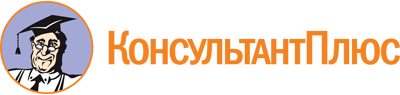 Приказ Минобрнауки России от 27.08.2014 N 1146
"Об утверждении формы итогового отчета о результатах анализа состояния и перспектив развития системы образования"
(Зарегистрировано в Минюсте России 07.10.2014 N 34255)Документ предоставлен КонсультантПлюс

www.consultant.ru

Дата сохранения: 22.09.2020
 Раздел/подраздел/показательЕдиница измеренияЗначение